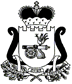 Ельнинский районный Совет депутатовРешениеот  31.01.2017                                                                                         № 5Об инициировании вопроса о преобразовании муниципальных образований на территории муниципального образования «Ельнинский район» Смоленской областиВ соответствии со статьей 13 Федерального закона от 6 октября 2003 года 
№ 131-ФЗ «Об общих принципах организации местного самоуправления 
в Российской Федерации», в целях оптимизации территориальной организации местного самоуправления на территории муниципального образования «Ельнинский район» Смоленской области, на основании Устава муниципального образования «Ельнинский район» Смоленской области, с учетом протоколов заседания рабочей группы по преобразованию муниципальных образований, расположенных 
на территории муниципального образования «Ельнинский район» Смоленской области от 24 января 2017 года, от 27 января 2017 года, от 30 января 2017 года, Ельнинский районный Совет депутатов РЕШИЛ:Выступить с инициативой о преобразовании муниципальных образований, расположенных на территории муниципального образования «Ельнинский район» Смоленской области, путем объединения, не влекущего изменения границ иных муниципальных образований:- Бобровичского сельского поселения Ельнинского района Смоленской области и Рождественского сельского поселения Ельнинского района Смоленской области с созданием вновь образованного муниципального образования – Бобровичского сельского поселения Ельнинского района Смоленской области с административным центром – деревня Богородицкое;- Коробецкого сельского поселения Ельнинского района Смоленской области, Мазовского сельского поселения Ельнинского района Смоленской области, Теренинского сельского поселения Ельнинского района Смоленской области и Пронинского сельского поселения Ельнинского района Смоленской области
с созданием вновь образованного муниципального образования – Коробецкого сельского поселения Ельнинского района Смоленской области с административным центром – село Коробец;- Леонидовского сельского поселения Ельнинского района Смоленской области, Малышевского сельского поселения Ельнинского района Смоленской области, Мутищенского сельского поселения Ельнинского района Смоленской области и Новоспасского сельского поселения Ельнинского района Смоленской области с созданием вновь образованного муниципального образования – Леонидовского сельского поселения Ельнинского района Смоленской области 
с административным центром – деревня Шарапово.2. Направить настоящее решение представительным органам объединяемых поселений Ельнинского района Смоленской области для выявления мнения населения по вопросу преобразования муниципальных образований путем объединения, не влекущего изменения границ иных муниципальных образований.3. Настоящее решение подлежит официальному опубликованию и вступает в силу с момента его подписания.Глава муниципального образования«Ельнинский район» Смоленской области                                               В.Е. Левченков